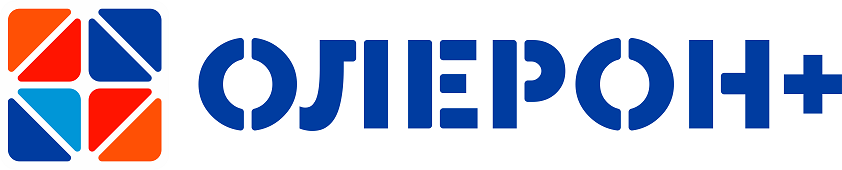 Общество с ограниченной ответственностью «ОЛЕРОН+»График движения мусоровоза на территории Муниципального Района                                     «Нерчинский район»  с «01» марта 2023 года.УтверждаюУтверждаю Генеральный директор ООО «Олерон+»______________К.Д. Лунев ______________________Ленёв К.Д.                     «15» февраля   2023 г.«_____________»___________2020 г.№Населенные пунктыДни вывозаВид сбора1Андронниковоул. Луговая, ул. Верхняя, ул. Центральная, ул. Ключевая, ул. ШкольнаяКотельниковоул. Верхняя, ул. ДорожнаяКулаковоул. ЦентральнаяПешковоул. Молодежная, ул. Центральная, ул. Верхняя, ул. НабережнаяСавватеевоул. Заречная, ул. Нагорная, ул. Новая, ул. Сельская, ул. Центральная, ул. ШкольнаяРудник Апрелково1 числоМешки2Пешковоул. Молодежная, ул. Центральная, ул. Верхняя, ул. НабережнаяСавватеевоул. Заречная, ул. Нагорная, ул. Новая, ул. Сельская, ул. Центральная, ул. Школьная15 числоМешки3Верхний Умыкейул. Центральная, ул. ЮжнаяЗаречноеул. Набережная, ул. Новая, ул. Сельская, ул. Школьная, пер. Овражный, ул. Рабочая, ул. ДорожнаяНагорноеул. Октябрьская, ул. Школьный, ул. Юбилейная, ул. МолодежнаяЛевые Кумакиул. Центральная, ул. Нагорная, ул. Набережная2 числоМешки4Заречноеул. Набережная, ул. Новая, ул. Сельская, ул. Школьная, пер. Овражный, ул. Рабочая, ул. ДорожнаяНагорноеул. Октябрьская, ул. Школьный, ул. Юбилейная, ул. Молодежная16 числоМешки5Зюльзяул. Красный яр, ул. Заречная, ул. Мостовая, ул. Набережная, ул. Советская, ул. Карла Маркса, ул. Нагорная, ул. Погодаева, ул. Молодежная, ул. Кооперативная, ул. Набережная, ул. Кузнечная, ул. Луговая, ул. Рабочая, ул. Красноярский переулок, ул. Партизанская, Советский переулокЗюльзиканул. Заречная, ул. Советская, ул. Набережная, ул. ПартизанскаяБерезовоул. Казанушка, ул. Нагорная, ул. Новая, ул. Старая, ул. ЦентральнаяКангилул. Зеленая, ул. Центральная, ул. Школьная9 числоМешки 6Зюльзяул. Красный яр, ул. Заречная, ул. Мостовая, ул. Набережная, ул. Советская, ул. Карла Маркса, ул. Нагорная, ул. Погодаева, ул. Молодежная, ул. Кооперативная, ул. Набережная, ул. Кузнечная, ул. Луговая, ул. Рабочая, ул. Красноярский переулок, ул. Партизанская, Советский переулокЗюльзиканул. Заречная, ул. Советская, ул. Набережная, ул. Партизанская 23 числоМешки7Олеканул. Советская, ул. Ключевая, ул. Лесная, ул. Школьная, ул. Молодежная, ул. Заречная, ул. Мира, ул. Трудовая,Олинскул. Погодаева, ул. Рабочая, ул. Луговая, ул. Молодежная, ул. Береговая, ул. Заречная, ул. Крестьянская, ул. Юбилейная, ул. Сельская, ул. Партизанская11 числоМешки8Большой лугул. СтаничнаяКрупянкаул. СоветскаяОлеканул. Советская, ул. Ключевая, ул. Лесная, ул. Школьная, ул. Молодежная, ул. Заречная, ул. Мира, ул. Трудовая,Олинскул. Погодаева, ул. Рабочая, ул. Луговая, ул. Молодежная, ул. Береговая, ул. Заречная, ул. Крестьянская, ул. Юбилейная, ул. Сельская, ул. Партизанская, ул. Набережная 24 числоМешки9Илимул. Центральная, ул. Советская, ул. Березовая, ул. ЗамалаяЗнаменкаул. Школьная, ул. Стрелка, ул. Набережная, ул. Новая, ул. Песочная, ул. Центральная, ул. Гагарина, ул. Заречная, ул. АгафонихаБеломестновоул. Нагорная, ул. Центральная4 числоМешки 10Илимул. Центральная, ул. Советская, ул. Березовая, ул. ЗамалаяЗнаменкаул. Школьная, ул. Стрелка, ул. Набережная, ул. Новая, ул. Песочная, ул. Центральная, ул. Гагарина, ул. Заречная, ул. Агафониха18 числоМешки12Нижние Ключиул. Советская, ул. Нагорная, ул. Лесная, ул. Молодежная, ул. Школьная, ул. Алтайская, ул. Центральная, ул. ШилкинскаяВерхние Ключиул. Кооперативная, ул. Нагорная, ул. Центральная, ул. ШкольнаяАлеурул. Верхняя, ул. Нижняя, ул. Средняя5 числоМешки12Нижние Ключиул. Советская, ул. Нагорная, ул. Лесная, ул. Молодежная, ул. Школьная, ул. Алтайская, ул. Центральная, ул. ШилкинскаяВерхние Ключиул. Кооперативная, ул. Нагорная, ул. Центральная, ул. Школьная19 числоМешки13Бишигиноул. Набережная, ул. Школьная, ул. РабочаяПравые КумакиСеннаяМакеевка20 числоМешки14Шивкиул. Калинина, ул. Нижняя, ул. ВерхняяКалининоул. Новая, ул. Советская, ул. Сергина, ул. Нагорная, ул. Молодежная, ул. Калинина, ул. КомсомольскаяПриисковыйул. Балейская, ул. Илимская, ул. Озерный пер., ул. Первомайская, ул. Проточная, ул. Мостовая, ул. Средняя, ул. Болотная,  ул. Школьная,  ул. Луговая, ул. Чехова, ул. Путейский пер., ул. Калинина, ул. Раздольная.7 числоМешки15Калининоул. Новая, ул. Советская, ул. Сергина, ул. Нагорная, ул. Молодежная, ул. Калинина, ул. КомсомольскаяПриисковыйул. Балейская, ул. Илимская, ул. Озерный пер., ул. Первомайская, ул. Проточная, ул. Мостовая, ул. Средняя, ул. Болотная,  ул. Школьная,  ул. Луговая, ул. Чехова, ул. Путейский пер., ул. Калинина, ул. Раздольная.21 числоМешки 